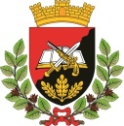 			                           ОПШТИНА ДЕМИР ХИСАРОбразец на  Изјава за согласност за користење лични податоци од номинираното лице(Прилог бр.2)						ИЗЈАВА              За согласност за користење на лични податоци од номинираното лицеЈас (име и презиме на номинираното лице________________________________,со адреса на живеење___________________________________,со ЕМБГ__________________________________,номиниран од младинската организација/здружение/др.форма на здружување и организирање (да се наведе):________________________________________________________,За член во Иницијативен одбор кој ќе учествува во процесот на конституирање на локално собрание за млади на општина Демир Хисар, во согласност со одредбите од Законот за заштита на личните податоци, изјавувам, односно давам согласнот Општина Демир Хисар да може да ги употребува, обработува и користи моите лични податоци за спроведување на постапката за формирање на Иницијативен одбор кој ќе учествува во процесот на конституирање на Локално собрание за млади на Општина Демир Хисар.                     Датум и место:							        Изјавил (потпис)								                             ______________________